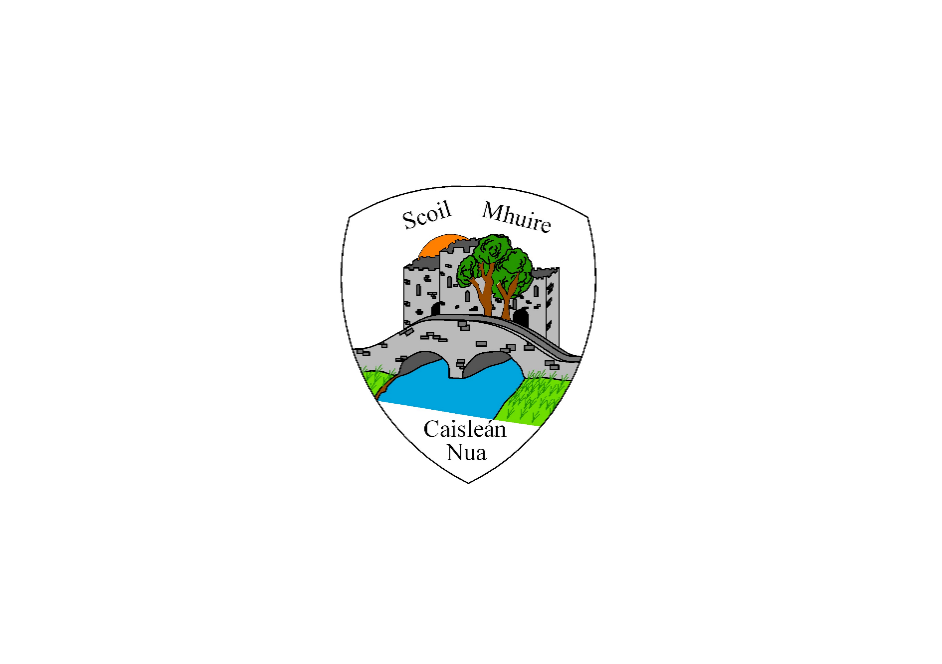 Scoil Mhuire Caisléan NuaStationery List 5th & 6th ClassQuantity    Item3Pritt Stick – medium (labelled with name)1Geometry Set – must include a compass and protractor130cm ruler2Blue pens2Black pens2Red pens2Greens pens2HB pencils1Pencil sharpener1Eraser1Set of colouring pencils or Twistables (not markers)1Scientific Calculator2A4 Wallet folder